
Öğrencinin
ÖğrencininSeminer Sunum Tarihi : ………………………………Seminer Sunum Tarihi : ………………………………………………………………
  Danışman     
Adı Soyadı, Unvanı, İmza………………………………Anabilim Dalı Başkanı     
Adı Soyadı, Unvanı, İmza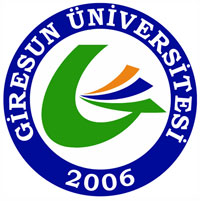 